Работа мобильной бригады27 сентября 2019 года  в рамках реализации национального проекта «Демография» состоялся очередной выезд  мобильной бригады  в х. Можаевка Тарасовского района  для доставка лиц старше 65 лет  в МБУЗ ЦРБ Тарасовского района, в количестве 13 человек, с целью прохождения обследования. На данный момент в рамках реализации национального проекта обследования прошли 157 человек.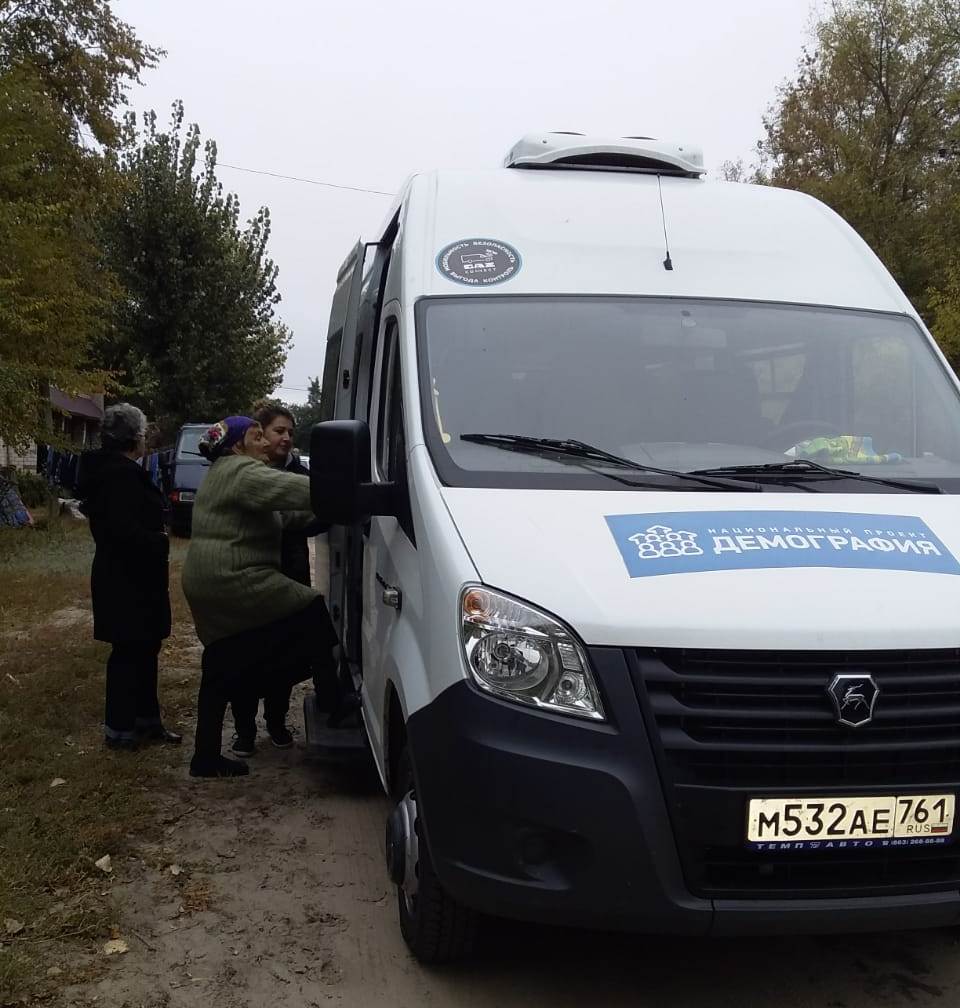 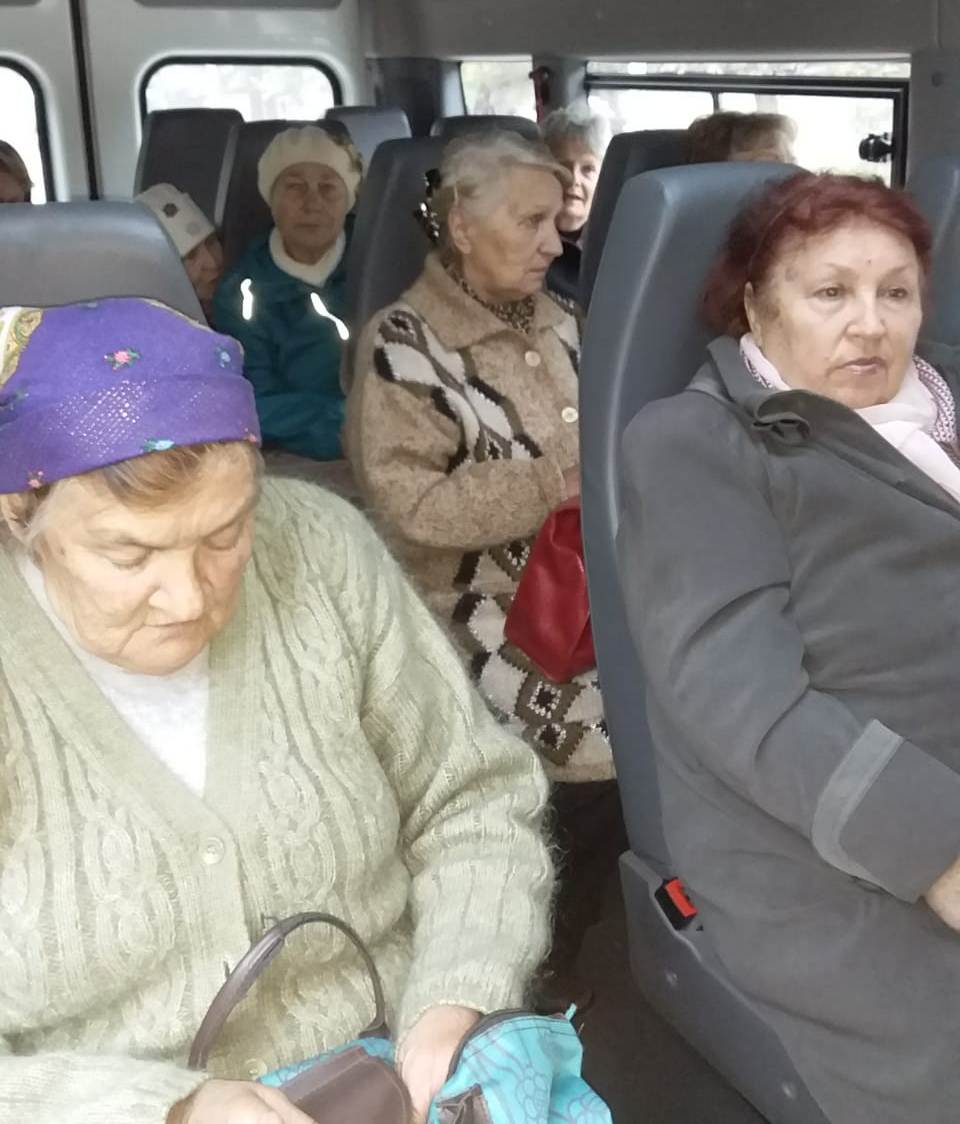 